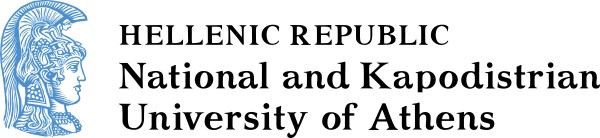 SCHOOL OF ECONOMICS AND POLITICAL SCIENCESDEPARTMENT OF COMMUNICATION AND MEDIA STUDIESMSc in MEDIA AND REFUGEE / MIGRATION FLOWSAPPLICATION FORM for the Academic Year 2024 - 2025FAMILY NAME:GIVEN NAME:FATHER’S NAME:MOTHER’S NAME:HOME ADRESS:POSTCODE:COUNTRY:PHONE NUMBER (RESIDENCE):MOBILE NUMBER:E-MAIL:Included:Photocopy of Identity Card (two sides) or PassportDetailed CV (Europass)Copy of degreeCopy of grades transcript Proof of English language (level C1)Two letters of recommendationConsent formCopy of thesis or title and a summary or reference that it is not mandatory for the candidate’s first-cycle programAcademic papers, published either in journals or in the proceedings of international conferences Any other relevant informationTo the Coordinating Committee of the MSc "Media and Refugee/ Migration Flows"National and Kapodistrian University of AthensDepartment of Communication and Media Studies1 Sophocleous Str., 105 59 Athens, 1st floor, Room 104,  Office of Postgraduate StudiesPlease consider my application for participation in the Postgraduate ProgramMSc "Media and Refugee/ Migration Flows"Specialization (1) - News media of refugee  flowsSpecialization (2) - Communication management of refugee/migration flowsSpecialization (3) - Cultural Mediation(You can choose two or even three specializations. Besides, the final declaration is made before the beginning of the second semester).The Applicant____________________________________(Date & Place, e.g. Athens, Madrid etc.)__________________________________(Signature)migromedia.grmigromedia@media.uoa.gr